USE UNA MASCARILLA EN INTERIORESPor favor use una mascarilla en interiores, en todos los lugares públicos,
incluso si está completamente 
vacunado.¡GRACIAS!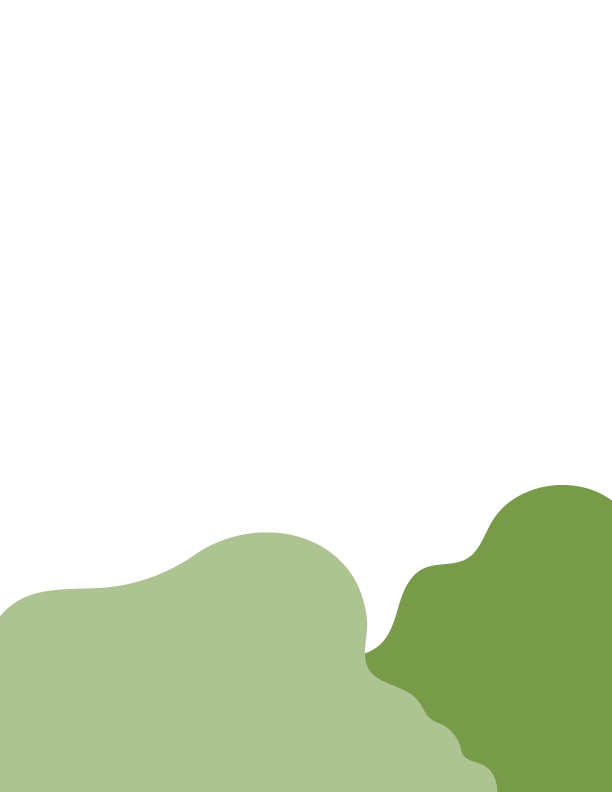 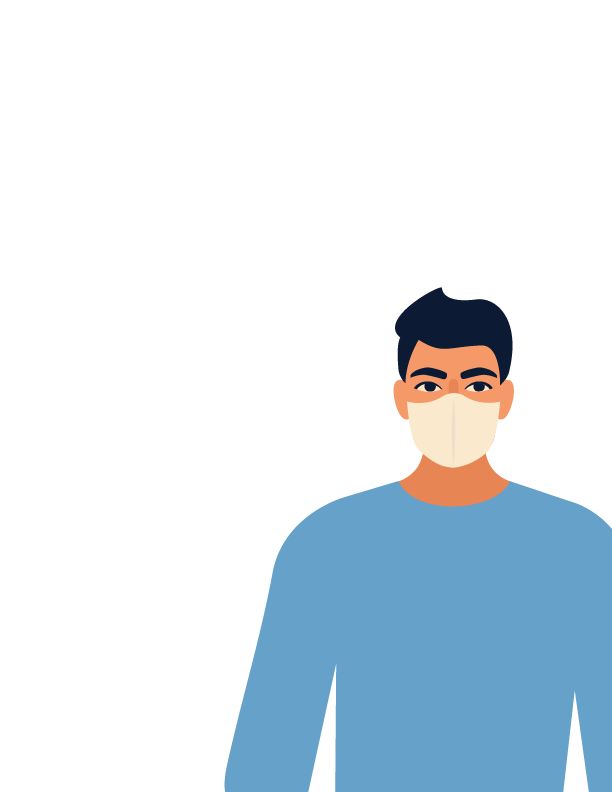 